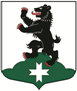 МУНИЦИПАЛЬНОЕ ОБРАЗОВАНИЕБУГРОВСКОЕ СЕЛЬСКОЕ ПОСЕЛЕНИЕВСЕВОЛОЖСКОГО МУНИЦИПАЛЬНОГО РАЙОНАЛЕНИНГРАДСКОЙ ОБЛАСТИСОВЕТ ДЕПУТАТОВРЕШЕНИЕот 21.02.2020                                                                                                                           № 7О досрочном прекращении полномочий главы муниципального образования «Бугровское сельское поселение» Всеволожского муниципального района Ленинградской областиРассмотрев личное заявление главы муниципального образования «Бугровское сельское поселение» Всеволожского муниципального района Ленинградской области Шорохова Г.И. от 14.02.2020 № 28, руководствуясь пунктом 2 части 6 статьи 36 Федерального закона от 06.10.2003 № 131-ФЗ «Об общих принципах организации местного самоуправления в Российской Федерации», Уставом муниципального образования «Бугровское сельское поселение», советом депутатов муниципального образования «Бугровское сельское поселение» Всеволожского муниципального района Ленинградской области принято РЕШЕНИЕ:1. Прекратить полномочия главы муниципального образования «Бугровское сельское поселение» Всеволожского муниципального района Ленинградской области Шорохова Геннадия Ивановича по собственному желанию с 21.02.2020.2. Настоящее решение вступает в силу 21.02.2020 года и подлежит официальному опубликованию (обнародованию) в газете «Бугровский вестник» и на официальном сайте органов местного самоуправления муниципального образования «Бугровское сельское поселение» Всеволожского муниципального района Ленинградской области.3. Направить данное решение в аппарат совета депутатов муниципального образования «Всеволожский муниципальный район» Ленинградской области.Председательствующий                                                                                        Г.И. Шорохов